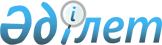 О проведении конкурса путем двухэтапных процедур по продаже государственного пакета акций акционерного общества "Национальный научный медицинский центр"
					
			Утративший силу
			
			
		
					Постановление Правительства Республики Казахстан от 16 мая 2017 года № 266. Утратило силу постановлением Правительства Республики Казахстан от 21 июня 2019 года № 425.
      Сноска. Утратило силу постановлением Правительства РК от 21.06.2019 № 425.
      В соответствии с пунктом 1 статьи 103 Закона Республики Казахстан от 1 марта 2011 года "О государственном имуществе" Правительство Республики Казахстан ПОСТАНОВЛЯЕТ:
      1. Комитету государственного имущества и приватизации Министерства финансов Республики Казахстан в установленном законодательством Республики Казахстан порядке провести конкурс путем двухэтапных процедур по продаже государственного пакета акций акционерного общества "Национальный научный медицинский центр" в размере 100 % (сто) процентов от уставного капитала участнику, предложившему наивысшую цену. 
      2. Настоящее постановление вводится в действие со дня его подписания.
					© 2012. РГП на ПХВ «Институт законодательства и правовой информации Республики Казахстан» Министерства юстиции Республики Казахстан
				
      Премьер-Министр
 Республики Казахстан

 Б. Сагинтаев
